     Однажды утром Ёжик проснулся в своём маленьком уютном домике, тёплом и светлом, и вдруг подумал, что было бы замечательно провести все дни вот так, не выходя на улицу. К тому же на улице сегодня было на редкость неприятно – осенний ветер срывал с деревьев последнюю листву, всё небо заволокли тяжелые серые тучи, а в довершение всего густой и сильный туман медленно опускался на лужайку перед домом, окутывая всё своим покрывалом. Верный своему решению, Ёжик натянул до чёрного носа разноцветное лоскутное одеяло, повернулся на другой бок и попытался заснуть.     Но странное дело! В голову полезли всякие мысли о том, что нельзя всю жизнь просидеть взаперти, ведь в мире столько возможностей! Столько способов реализовать себя! Столько вариантов увидеть красоту, познакомиться с новой компанией, проявить свой талант и способности! И важно вовремя заявить о себе, о том, что ты можешь сделать, несмотря на погодные условия.     Ёжик решительно поднялся с кровати. Самый главный вопрос, который ему предстояло решить сегодня, - наметить способ своей дальнейшей жизни…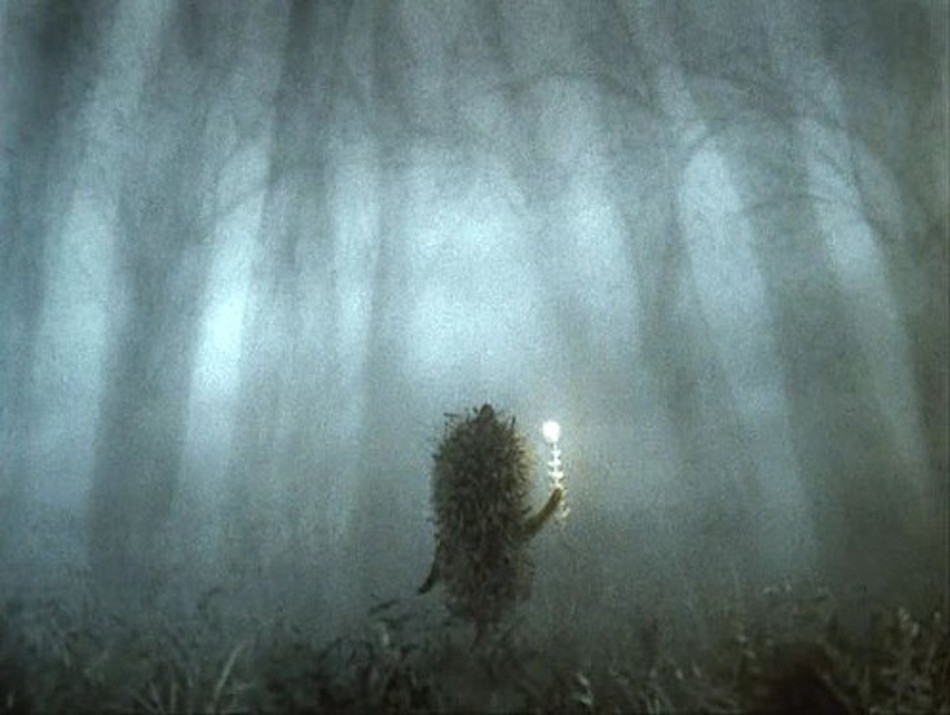      Выйдя из дома, Ёжик отправился к своему ближайшему соседу – Сове. «Уж она-то точно поможет мне решить такую сложную задачу, как найти себя в жизни, ведь Сова – это олицетворение мудрости! К тому же она старше, много знает и видела», - решил Ёжик. Дорога к дому Совы была хорошо знакома, и несмотря на густой туман, Ёжик решительно двинулся вперёд. «А может, сначала пойти к Медвежонку? Он – проверенный друг, практически мой ровесник. Наверняка он так же, как и я, задумывался о том, как строить свою жизнь».     Ёжик в задумчивости пошёл медленнее, не заметив, как сбился с дорожки. Туман в это время сгустился настолько, что не было видно ничего в шаге от себя. «Или зайти к зайцу? У него много специальных книг про известных и популярных персонажей из истории и жизни. Наверняка он знает, какую дорогу для себя стоит выбрать!» Так,  размышляя, Ёжик продолжал свой путь по туманному лесу, уже не ведая, куда и к кому он идёт…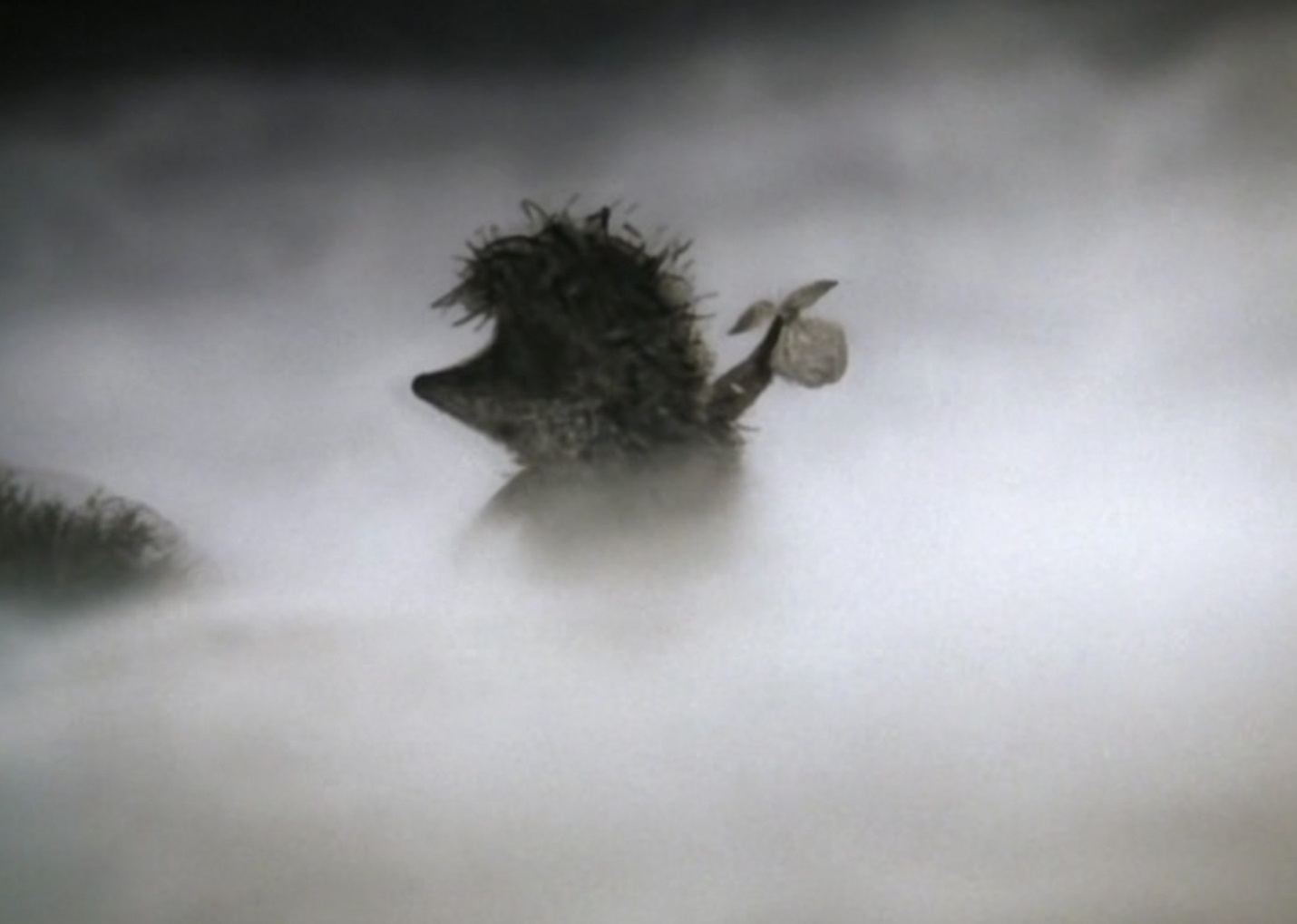      Уставший Ёжик продолжал путь сквозь туман. Давно остались в стороне от его пути и домик мудрой, опытной Совы, и избушка интеллектуала Зайца, и берлога веселого и неунывающего Медвежонка.     И тут перед его глазами что-то промелькнуло и шмякнулось прямо под ноги. Ёжик опустил глаза и увидел, что прямо под его ногами сидит небольшая Пчёлка, которая вся дрожит от холода. Ёжик подхватил её на руки и стремглав кинулся обратно, к своему домику.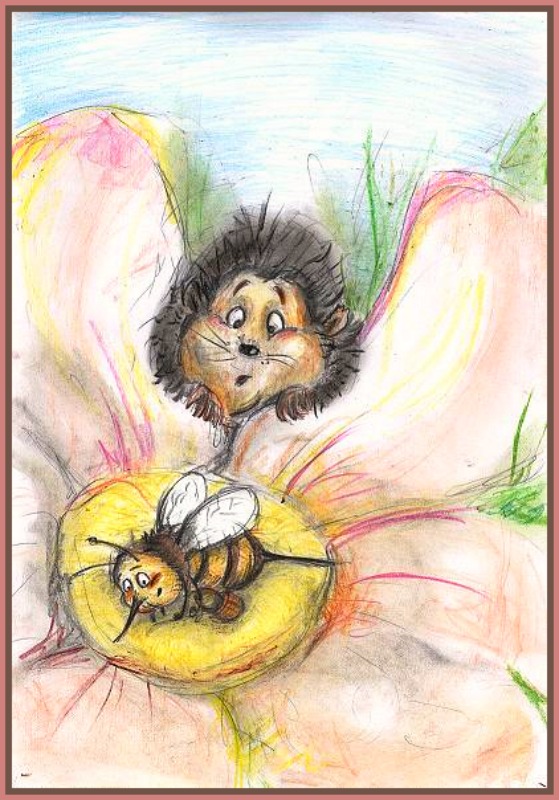      Как ни странно, туман нисколько не помешал ему, а, напротив, будто подсказывал дорогу – там, куда было нужно двигаться, туман становился меньше. Вбежав в свой дом, Ёжик завернул Пчёлку в пушистый пуховый шарф, растопил печку, налил горячего чая.     - Спасибо, ёжик! – проговорила наконец Пчёлка. – Как хорошо, что я встретила тебя. Но что ты делал сегодня в лесу? Ведь погода совершенно неподходящая для прогулок!     - Я искал себя, - ответил Ёжик. – Решил, что если я испугаюсь подумать о будущем, не смогу построить планы, наметить пути достижения, не посоветуюсь с главными советчиками, то проживу свою жизнь неинтересно и скучно. А мне бы этого не хотелось…     - Согласна. Найти себя в жизни – дело очень трудное, но возможное! Для меня очень важно, чтобы я могла заниматься своим любимым делом – собирать мёд. Мне приятно, что результат моего труда ценят за вкусовые качества и полезность. Но также я радуюсь, когда прихожу домой и меня встречает моя любимая семья. При этом я всегда имею возможность заняться своим увлечением – с огромным удовольствием гоняю на воздушных лыжах! Другими словами, моя жизнь наполнена интересными занятиями, в которых я развиваюсь. Конечно, бывают всякие неприятности, но когда в твоей жизни есть близкие, есть любимая работа и интересный отдых – можно всё преодолеть! 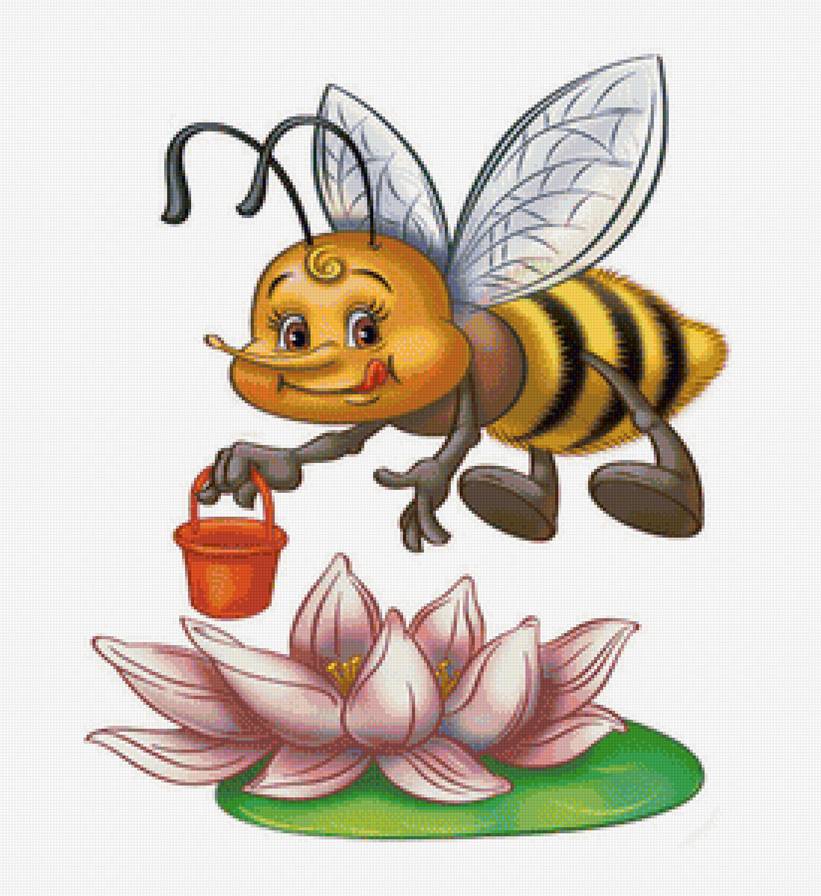      Остаток вечера прошёл за приятной, дружеской беседой. И Ёжик понял, что самое главное и самое сложное – это начать искать свой собственный путь.     И это действительно самое сложное – превратить вопрос «Кем ты будешь?» в вопрос «Кем я хочу стать?»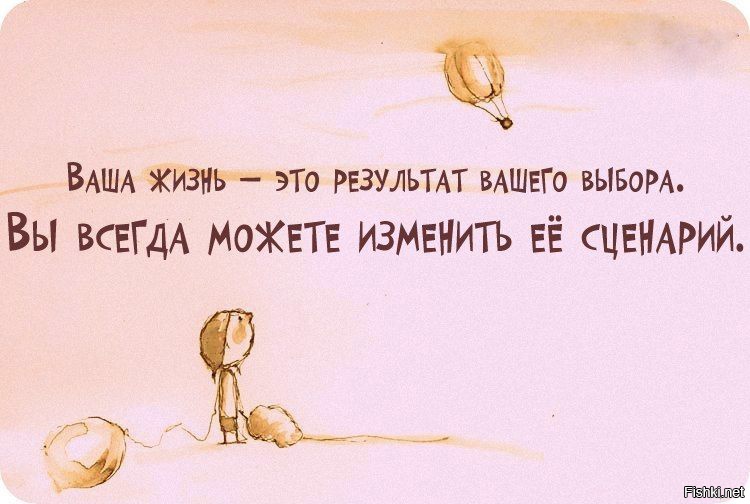 Каждый выбирает для себяЖенщину, религию, дорогу,Дьяволу служить или пророку –Каждый выбирает для себя.Каждый выбирает по себеСлово для любви и для молитвы.Шпагу для дуэли, меч для битвыКаждый выбирает по себе.Каждый выбирает по себеЩит и латы. Посох и заплаты.Меру окончательной расплаты.Каждый выбирает по себе.Каждый выбирает для себя.Выбираю тоже – как умею.Ни к кому претензий не имею.Каждый выбирает для себя…                                                                          Ю.Левитанский